Translational Bioinformatics
       Conference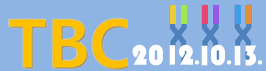 Application Form for Travel SupportName of Conference: Translational Bioinformatics Conference (TBC 2012)Place:		     Hyatt Regency Jeju, Jeju Island, KoreaDate: 		     October 13-16, 2012TBC 2012 reserved a small number of $1000 international travel support slots for graduate students and postdocs with accepted papers from non-OECD countries.Personal and contact details:Paper presented by the applicant:Special remarks:Please fax the filled application form to TBC office (+82-2-747-8928) or send email to baeyj@snu.ac.krAll applicants will be informed as soon as a decision is reached by the Committee.First Name:Last Name:  Gender (Female/Male):Department: Organization: Street Address: City, State, Zip: Country: Phone:Fax:Email:Title:  Authors’ names:If you have any special remarks with regard to your application, please inform the organisers.